IV Региональный чемпионат «Молодые профессионалы» (WorldSkills Russia)  Костромской области 2018 г.Компетенция «Сухое строительство и штукатурные работы»СОГЛАСОВАНОМенеджер компетенции__________________________________Захарова И.В.   Конкурсное задание: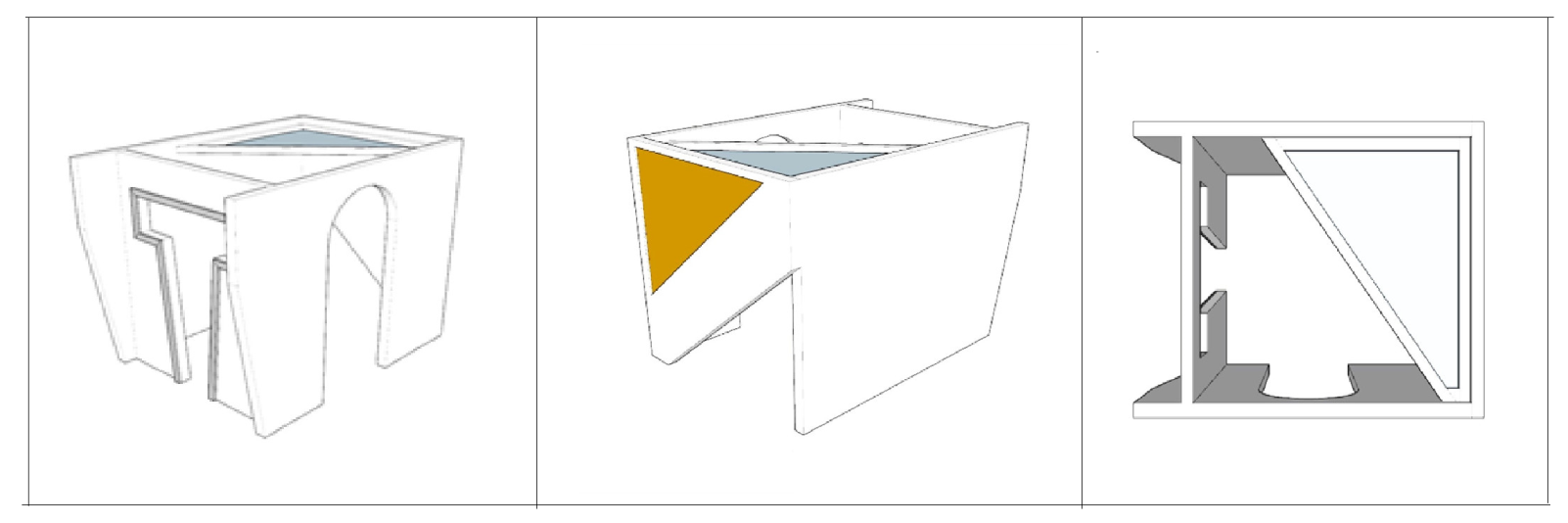 	Количество участников – 5 человек№ п/пНаименование модуляВремя на задание1Модуль 1: Сборка конструкции с установкой тепло- и звукоизоляции8 часов2Модуль 2: Финишное шпаклевание с заделкой стыков и углов4 часа3Модуль 3: Фигурные гипсовые элементы2 часа4Модуль 4: Творческое задание в свободном стиле2 часаИТОГО:16 часов